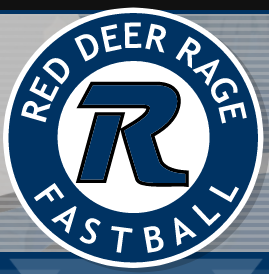 Coach: Jeff ZinkenA.  TrieberA.  BurghardtB.  ChristensenB.  ZinkenC.  HiltsD.  LajeunesseJ.  CunninghamK.  BlairK.  ScobieP.  SmalleyR.  HannettS.  WilkinsCongratulations on making the U14A roster!